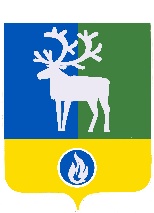 БЕЛОЯРСКИЙ РАЙОНХАНТЫ-МАНСИЙСКИЙ АВТОНОМНЫЙ ОКРУГ – ЮГРААДМИНИСТРАЦИЯ БЕЛОЯРСКОГО РАЙОНА ПРОЕКТПОСТАНОВЛЕНИЕот    ________   2024 года                                                                                      №  О внесении изменений в приложение к  постановлению администрации Белоярского района от  29 февраля   2024 года № 150П о с т а н о в л я ю:  Внести в приложение «Порядок предоставления  из бюджета Белоярского районасубсидий  юридическим лицам (за исключением государственных (муниципальных) учреждений), индивидуальным предпринимателям, физическим лицам на поддержку и развитие  животноводства»  к постановлению администрации Белоярского района от 29  февраля 2024 года № 150 «О предоставлении субсидий на поддержку и развитие животноводства »  следующие изменения:В разделе I «Общие положения»:          а) подпункт 1.8.1. пункта 1.8 изложить в следующей редакции: «1.8.1. Фактически произведенные затраты юридических лиц на производство и реализацию продукции животноводства включают в себя все затраты, связанные с производством и  реализацией продукции животноводства, за исключением затрат, на которые ранее были начислены и выплачены субсидии.»;2) в разделе II «Порядок проведения отбора»а) абзацы 16-20  пункта 2.1. изложить в следующей редакции: « Дата размещения объявления о проведении отбора:- реализация продукции животноводства собственного производства - не позднее третьего рабочего дня каждого месяца текущего финансового года, после вступления в силу настоящего Порядка;- содержание маточного поголовья сельскохозяйственных животных - не позднее третьего рабочего дня апреля, не позднее третьего рабочего дня июля, не позднее третьего рабочего дня октября текущего финансового года;- содержание маточного поголовья животных в личных подсобных хозяйствах - не позднее третьего рабочего дня апреля, не позднее третьего рабочего дня июля, не позднее третьего рабочего дня октября текущего финансового года:- содержание маточного поголовья крупного рогатого скота специализированных мясных пород - не позднее третьего рабочего дня апреля, не позднее третьего рабочего дня июля, не позднее третьего рабочего дня октября текущего финансового года.»;б) в подпункте 2.3.1. пункта 2.3. после абзаца 12 добавить следующий абзац: «Справка о наличии условных голов маточного поголовья сельскохозяйственных животных.»;в) в подпункте 2.10.1. пункта 2.10 слова «15 (пятнадцати) рабочих дней с даты регистрации предложения (заявки) о предоставлении субсидии»  заменить словами «5 (пяти) рабочих дней после окончания срока  приема предложений (заявок)». 2. Опубликовать настоящее постановление в газете «Белоярские вести. Официальный выпуск».3. Настоящее постановление вступает в силу после его официального опубликования. 4. Контроль за выполнением постановления возложить на заместителя главы Белоярского района Ващука В.А.Глава Белоярского района                                                                                     С.П.Маненков